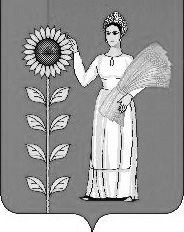 СОВЕТ ДЕПУТАТОВ СЕЛЬСКОГО ПОСЕЛЕНИЯТИХВИНСКИЙ СЕЛЬСОВЕТДобринского муниципального района Липецкой областиРоссийской Федерации10-я сессия VсозываР Е Ш Е Н И Е12.03.2021 г.                           д.Большая Плавица                     № 40– рс  Об отчете  главы сельского поселения Тихвинский сельсовет об итогахработы за 2020 год              Вся деятельность Администрации сельского поселения в минувшем году строилась в соответствии с федеральным и областным законодательством, Уставом сельского поселения Тихвинский сельсовет. В тоже время,  работа главы поселения  и сельской администрации  направлена на решение вопросов местного значения, которые  определены  Федеральным законом №131-ФЗ от 06.10.2003г. «Об общих принципах организации местного самоуправления в Российской Федерации».                                                                                                                  Администрация сельского поселения строит свою работу в соответствии с планом социально- экономического развития территории сельского  поселения. Но, не смотря на это, в повседневной жизни  возникает множество непредвиденных  ситуаций, которые, тем не менее, необходимо решать  быстро и оперативно, на основании вышеизложенного Совет депутатов  сельского поселения Тихвинский сельсоветРЕШИЛ:       1.  Принять к сведению отчет главы администрации сельского поселения Тихвинский сельсовет Кондратова А.Г о работе за 2020 год, работу признать удовлетворительной.1.1. Главе сельского поселения проводить работу по вовлечению ЛПХ в кооперативное движение, совместно с районной администрацией активно вести работу, по обеспечению работоспособного населения рабочими местами, по их занятости, по увеличению доходов населения и, как следствие, по улучшению жизни населения в целом. Для чего вести разъяснительную работу среди населения о необходимости регистрации в качестве индивидуальных предпринимателей и расширения личных подсобных хозяйств, на которые по областным и федеральным программам выделяются денежные средства на безвозмездной основе.      2. Главе сельского поселения  в 2021 году продолжать работу по благоустройству сельского поселения.      3.Решение вступает в силу со дня его официального обнародования.Председатель Совета депутатовсельского поселенияТихвинский сельсовет                                  В.И.Макаричева ДОКЛАДГЛАВЫ СЕЛЬСКОГО ПОСЕЛЕНИЯ ТИХВИНСКИЙ СЕЛЬСОВЕТ О ПРОДЕЛАННОЙ РАБОТЕ В 2020 ГОДУ    Уважаемые односельчане, сегодня мы собрались на сельский сход, чтобы подвести итоги работы администрации сельского поселения Тихвинский сельсовет за 2020 год.      Вся деятельность Администрации сельского поселения в минувшем году строилась в соответствии с федеральным и областным законодательством, Уставом сельского поселения Тихвинский сельсовет. В тоже время,  работа главы поселения  и сельской администрации  направлена на решение вопросов местного значения, которые  определены  Федеральным законом №131-ФЗ от 06.10.2003г. «Об общих принципах организации местного самоуправления в Российской Федерации».                                                                                                                  Администрация сельского поселения строит свою работу в соответствии с планом социально- экономического развития территории сельского  поселения. Но, не смотря на это, в повседневной жизни  возникает множество непредвиденных  ситуаций, которые, тем не менее, необходимо решать  быстро и оперативно.Основа экономического потенциала сельского поселения, это, конечно же, агропромышленный комплекс. На территории сельского поселения он представлен такими предприятиями  как ООО «Гелиос», СХП Добринский, ООО «Добрыня». Эти предприятия специализируются  на выращивании зерновых культур, сахарной свеклы, кукурузы и подсолнечника. Сельским хозяйством занимаются  так же, КХ «Урожай», сдающее свой земельный участок в аренду, и индивидуальный предприниматель Бобков Анатолий Александрович. Средняя заработная плата составила: в ООО «Гелиос»-22807 рублей, в СХП Добринское-25754, в ООО «Добрыня»-44836 рублей. Кроме этого на территории поселения зарегистрированы еще 23 индивидуальных предпринимателя, занимающихся  торговлей, грузоперевозками, пошивом одежды, изготовлением мебели. Также с недавнего времени в границах поселения осуществляют свою деятельность ООО «Стройматериалы» и   ИП КХ Мразов Армен Мразович. В 2020 году в рамках заключения социальных контрактов, связанных с поддержкой граждан, попавших в тяжелую жизненную ситуация, в связи с коронавирусной инфекцией, на территории поселения зарегистрирован индивидуальный предприниматель, занимающийся животноводством. В с.Тихвинка в июле месяце зарегистрирован индивидуальный предприниматель, выигравший областной гранд. Осенью была построена овчарня и закуплены овцы. В настоящее время здесь содержатся 400 голов племенных овец.                                                                                                   Кроме индивидуальных предпринимателей  малый бизнес  в поселении представлен  двумя кооперативами: сельскохозяйственный кредитный кооператив «Спутник» и перерабатывающий  кооператив «Добринское молоко». Кооператив «Добринское молоко» занимается  закупкой молока  у населения  и сельхозтоваропроизводителей района, а также его переработкой. Продукция кооператива (различные сорта сыров и сливочное масло) поступает в продажу в Москву. Два года назад, в составе объединенного кооператива «Сельский дворик», «Добринское молоко» открыло свой магазин в поселке Добринка напротив швейной фабрики, где можно приобрести продукцию этого предприятия.  В 2020 году  кооператив на ремонт и модернизацию  цехов  и оборудования  вложил более 1 миллиона рублей  собственных средств. В кооперативе работают 15 человек. Среднемесячная зарплата 16 000 рублей. СКПК «Спутник» занимается выдачей займов населению и привлечением от населения денежных средств. За прошедший год кооперативом было выдано 27  займов в виде кредита на сумму 1 миллион 218 тысяч  рублей. В 2019 году этот показатель составил 24 займа на сумму 1 миллион 139 тысяч рублей. Рост составил 107 %. Привлечено от населения  под 9% годовых денежных средств  на сумму 1 миллион 263 тысячи рублей. В 2019 году этот показатель составил 968 тысяч рублей. Рост – 130 %. В состав кооператива входят 146 личных подсобных хозяйств. В 2019 году в его состав входило 143 ЛПХ. Рост 102  % к уровню прошлого года.На ряду с малым бизнесом на территории поселения работают ФАП, филиал гимназии с.Ольговка в д.Большая Плавица, почтовое отделение, Дом культуры, два магазина ТПС, принадлежащих  Добринскому Райпо и  торговый павильон,  занимающийся торговлей  продуктами питания. За инвалидами и престарелыми, а это 26   человек ухаживают 2 соцработника. Всего населения на 01 января 2020 года 947 (976) человек. Общее количество пенсионеров и инвалидов в 2020 году составило 310 (355) человек. Трудоспособного населения 466 (460) человек. Это люди, в основном  работающие в организациях  и предприятиях нашего района (212), но есть и львиная доля, это 38,8%, которые трудятся  за его пределами и зачастую большую часть времени проживают там же. В 2020 году родилось  10 (9) малышей, умерло 23 (25)   человека. Если анализировать причины смерти, то это, прежде всего, старость. Средний возраст умерших 79,5 лет.  171 (161) человек - дети до 18 лет. 23 семьи многодетные. Неполных 11 семей. В 6 семьях воспитываются приемные дети.  В филиале гимназии обучаются  64 (72) ребенка. 100% детей  прошли  диспансеризацию. Из них в 9 классе обучаются 8 (9) учеников, в 1 классе – 5 (6) мальчишек и девчонок. Все учащиеся охвачены горячим питанием. Ни один из детей не остается  без внимания со стороны учителей. Наряду с горячим питанием все учащиеся охвачены подвозом школьным автобусом. В филиале гимназии работают 10 учителей, 2 работника столовой, двое рабочих по комплексному обслуживанию помещений, 4 операторы котельной, 3 сторожа и водитель автобуса. В стенах филиала и вблизи его находятся спортивный зал, площадки для мини-футбола, волейбола, детская игровая и спортивная площадки, хоккейная коробка. В школе установлен теннисный стол. Круглый год дети занимаются спортом на воздухе и в закрытом помещении. Несмотря на введенные карантинные ограничения, связанные с коронавирусной инфекцией, дети и взрослые принимали активное участие в соревнованиях по мини-футболу, теннису, бегу, в сдаче норм ГТО. В 2020 году состоялось несколько турниров по мини-футболу, в которых участвовали не только наши ребята, но и спортсмены из Плавицы, Нижней Матренки, Хворостянки и Новочеркутино. Наша команда принимала участие и в ответных соревнованиях на территории других поселений. В рамках реализации комплексных программ «Профилактика правонарушений» и «Комплексные меры противодействия злоупотреблению наркотикам и их незаконному обороту» ежегодно на территории поселения проходит День физкультурника. Активное участие администрация поселения принимает во всевозможных культурно-массовых и спортивных мероприятиях проводимых в рамках муниципального района, Это и «Лыжня России», и «Масленица»  и «Играй гармонь на Битюге», и «День района», и множество других мероприятий. С приходом на работу в библиотеку и дом культуры Коноваловой Веры Николаевны и Невейкиной Марины Николаевны в разы улучшилась работа в кружках, секциях и объединениях. В рамках реализации проекта «Социальное дерево» проводились мероприятия по всевозможным направлениям с привлечением населения всех возрастов. Без дела не остаются ни дети, ни взрослые. Активная работа кружков и творческих объединений проводится на базе сельской библиотеки. Ни одно значимое мероприятие, ни одна памятная дата не проходят без привлечения как детей, так и взрослых всех возрастов. В условиях карантинных мероприятий, введенных в связи с коронавирусной инфекцией, администрация сельского поселения проделала большую работу по информированию населения о введенных карантинных ограничениях, о правилах поведения и мерах предосторожности. Работники администрации выступали в качестве волонтеров по доставке продуктов питания и лекарственных препаратов больным и престарелым людям категории  65+, а также бесплатных продуктовых пайков всем тем, кто эти пайки заказывал. Главным инструментом для стабильного развития поселения служит бюджет. Составление, утверждение и исполнение бюджета сельского поселения осуществляется в соответствии с единой бюджетной классификацией, установленной во всей Российской Федерации. На 2020 год бюджет поселения был принят Решением Совета депутатов №215-рс от 26 декабря 2019 года. В течение всего прошедшего года в бюджет поселения неоднократно вносились изменения. В результате, по итогам года, план по налоговым и неналоговым доходам исполнен на 112% (104%). В структуре доходов наибольший удельный вес проходится на налог по упрощенной системе налогообложения. При плане года 689 000 рублей, исполнение составило 724 990 рублей. Или 105 % к плану. Земельный налог  исполнен на 106%. При плане 873 000 рублей, собрано 926505 рублей.  Налог на имущество физических лиц исполнен на 203 %. При плане 25 000 рублей было собрано 50 763 рубля. Налог на доходы физических лиц (НДФЛ) выполнен на 217 %. При плане 64 500 рублей было собрано 140 163 рубля. На 2021 год бюджет поселения утвержден в сумме 4 910 170 рублей. Из них собственных доходов – 1 982 500 рублей. Остальная сумма – 2 927 670 рублей – дотации и субвенции из районного и областного бюджетов. В течение всего прошедшего года и в текущем году ведется работа по актуализации базы данных земельных участков и находящихся на территории поселения домов, независимо от того жилые они или нет. Ведется работа по списанию разрушенных домов и по недопущению оформления в собственность аварийных домов за счет средств материнского капитала. Большая работа ведется по оформлению в собственность администрации невостребованных земельных долей. На сегодняшний день судом признано право собственности администрации на 17 земельных долей общей площадью 97,37 га. Зарегистрирован договор аренды с ООО «Гелиос» на этот земельный участок. 13 земельных долей общей площадью 78,39 га решением Добринского районного суда признаны имеющими наследников и почти все уже оформлены в собственность физических лиц.  Определенная работа в прошедшем году проводилась по вводу жилья в эксплуатацию. Это не только строительство новых домов, но и оформление в собственность тех домов, право собственности на которые ранее не было оформлено.  За 2020 год в администрацию сельского поселения поступило 16 (23) письменных заявлений и обращений граждан, в которых, в основном, поднимались вопросы отсыпки дорог шлаком, уличного освещения, оказания помощи в ремонте домовладений, ограничения скорости движения на автомобильной дороги регионального значения «Добринка-ст.Плавица-ст.Хворостянка», проведение интернета, жалобы на бродячих собак.  В сельском поселении проводится целенаправленная работа по благоустройству территории. Проводилась работа по очистке обочин дорог от мусора, по окашиванию улиц от бурьяна. Были побелены опоры линий электропередач  вдоль региональных дорог «Добринка-ст.Плавица-ст.Хворостянка» и «Тихвинка-Демшинка».. Велись работы по уборке мусора с двух кладбищ. С их территории было вывезено  более 34  кубических метров  мусора. За отчетный период было ликвидированы четыре стихийные свалки ТБО. За нарушение законодательства в сфере благоустройства было составлено  4   протокола и выписано 22  предписания. Проводились работы по замене лампочек и фонарей уличного освещения. Благодаря финансовой помощи Крутских Геннадия Николаевича было дополнительно установлено 11 энергосберегающих светильников и заменено более 20 лампочек.  Перед майскими праздниками был отремонтирован памятник воинам-землякам, павшим в годы Великой Отечественной войны. Проводилась вырубка кустарника и деревьев в районе Дома культуры, железнодорожного моста, перехода через р.Плавица. Окашивалась от сорной растительности территория, прилегающая к двум кладбищам, а также территория парка, ДК, остановочные павильоны, улицы населенных пунктов.  Оказывалась помощь в кошении бурьяна некоторым престарелым и немощным людям. Территории двух кладбищ были обработаны от клещей. Жители поселения, особенно работники ДК, администрации, социальные работники, учителя и учащиеся, принимали активное участие в субботниках и воскресниках. Стало нормой участие в акции «Чистый четверг». Во всех этих мероприятиях не только убирался мусор, но и было высажено более 50 саженцев всевозможных пород деревьев. Были обихожены клумбы у филиала гимназии. Большая работа была проведена по реконструкции парка в месте нахождения памятника воинам-землякам, павшим в годы ВОВ. Высажены луковицы тюльпанов, разбиты цветники однолетних и многолетних цветов. Посажены саженцы каштана. Установлены современные системы видеонаблюдения и уличного освещения.  Установлена новая красивая изгородь вокруг  Парка Победы. В текущем году работы по благоустройству парка, его озеленению  будут продолжены.  Проводились работы по грейдированию дорог местного значения и их очистке от снега. К этой работе привлекалась техника не только дорожных служб, но и на безвозмездной основе техника ООО «Гелиос» и Якова Юрьевича Тахиани. В 2020 году, в рамках программных мероприятий и обещаний губернатора Липецкой области Артамонова Игоря Георгиевича, был выполнен большой объем работ по отсыпке дорог шлаком в д.Аничково. Были отсыпаны все улицы этого населенного пункта общей протяженностью 2,3 км. В текущем году, в рамках этих же мероприятий, в д.Никольское 2-ое будет отсыпана щебнем улица Фермерская протяженностью 880 метров с укладкой трубы в районе стыка д.Никольское и д.Покровка. В первых числах сентября 2020 года был выполнен ямочный ремонт асфальтового покрытия на автодороге «Боровское- примыкание к автодороге «Добринка-Плавица» протяженностью 2,2 километра. Также на участках региональных дорог «Добринка-ст.Плавица-ст.Хворостянка» и «Тихвинка-Демшинка» силами обслуживающей эти дороги организации был выполнен капитальный ремонт асфальтового покрытия некоторых участков этих дорог. По неоднократным просьбам как родителей, так и руководства гимназии села Ольговка на автодороге «Добринка-ст.Плавица-ст.Хворостянка» в районе Магазина ТПС в д.Большая Плавица установлен новый остановочный павильон как для подвоза школьников, так и всех жителей в целом. По просьбам жителей д.Большая Плавица на участке автодороги «Добринка-ст.Плавица-ст.Хворостянка» от дома №45 до дома №100 был ограничен скоростной режим с установкой дорожных знаков «40».  В 2020 году упорядочилась работа по сбору и утилизации твердых коммунальных отходов. В населенных пунктах было установлено 70 контейнеров для сбора ТКО.  На кладбище с.Тихвинка, со стороны села, за счет Геннадия Николаевича Крутских бала установлена изгородь длиной 200 метров. Пользуясь случаем, хочется сказать большое спасибо Геннадию Николаевичу, который всегда идет навстречу и оказывает помощь, как  администрации, так и школе и ДК и сельской библиотеки. Неравнодушен этот человек и к проблемам жителей. Это помощь и деньгами, и материалами, и техникой, и людьми. Ярким примером его неравнодушия служит то, что буквально в январе бала полностью заменена электрическая проводка в доме ветерана ВОВ Амелина Федора Сергеевича с установкой новых выключателей и розеток. Спасибо ему за его понимание и не равнодушие к нашим проблемам. Большинство из выполненных работ и решенных проблем выполнялись нами в рамках озвученных вами, уважаемые жители, вопросов и наказов на прошлогоднем сходе граждан.  В конце своего выступления хотелось бы рассказать вам об основных мероприятиях, которые мы планируем выполнить в 2021 году. Это, прежде всего:1.В рамках инициатив Президента Российской Федерации Владимира Владимировича Путина совместно с районной администрацией активно вести работу, по обеспечению работоспособного населения рабочими местами, по их занятости, по увеличению доходов населения и, как следствие, по улучшению жизни населения в целом. Для чего вести разъяснительную работу среди населения о необходимости регистрации в качестве индивидуальных предпринимателей и расширения личных подсобных хозяйств на которые по областным и федеральным программам выделяются денежные средства на безвозмездной основе.2.Провести ямочный ремонт дорог с щебеночным покрытием в населенных пунктах.3.Отсыпать щебнем дорогу в д.Никольское 2-ое протяженностью 850 метров.4.Закончить строительство изгороди вокруг кладбища в с.Тихвинка с учетом его расширения.  5. Продолжить замену и установку энергосберегающих светильников уличного освещения в населенных пунктах сельского поселения.6.Выполнить ямочный ремонт дороги с твердым покрытием «Боровское-примыкание к автодороге «Добринка-ст.Плавица-ст.Хворостянка» протяженностью 2 км.   7.Продолжить работы по благоустройству Парка Победы.8.Зарегистрировать на территории поселения два ТОСа (территориальное общественное самоуправление).9.Провести паспортизацию дорог местного значения общего пользования.10. Начать работы по строительству типовых площадок под контейнеры для сбора ТКО.           Уважаемые односельчане!      Все, что делается и будет делаться на территории поселения невозможно без активного участия депутатов, спонсоров, организаций и предприятий, осуществляющих свою деятельность на территории поселения. Невозможно без вашего участия уважаемые жители. Вы сами видите, что только с вашим непосредственным участием решаются проблемы жизнедеятельности поселения. Не которые проблемы мы не можем решить до тех пор, когда вы сами не проявите активность и настойчивость. И в этом нет ничего зазорного, ведь когда мы вместе, то многого сможем добиться.            Доклад окончен!             Спасибо за внимание!